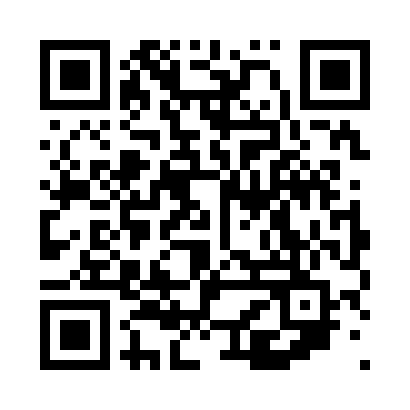 Prayer times for Kanha, IndiaWed 1 May 2024 - Fri 31 May 2024High Latitude Method: One Seventh RulePrayer Calculation Method: University of Islamic SciencesAsar Calculation Method: HanafiPrayer times provided by https://www.salahtimes.comDateDayFajrSunriseDhuhrAsrMaghribIsha1Wed4:165:3512:054:396:347:542Thu4:155:3512:044:396:357:543Fri4:145:3412:044:396:357:554Sat4:135:3312:044:396:357:565Sun4:135:3312:044:396:367:566Mon4:125:3212:044:396:367:577Tue4:115:3212:044:396:377:578Wed4:105:3112:044:396:377:589Thu4:105:3112:044:396:387:5910Fri4:095:3012:044:396:387:5911Sat4:085:3012:044:396:388:0012Sun4:085:2912:044:406:398:0113Mon4:075:2912:044:406:398:0114Tue4:065:2812:044:406:408:0215Wed4:065:2812:044:406:408:0316Thu4:055:2712:044:406:418:0317Fri4:045:2712:044:406:418:0418Sat4:045:2712:044:406:428:0419Sun4:035:2612:044:406:428:0520Mon4:035:2612:044:406:438:0621Tue4:025:2512:044:416:438:0622Wed4:025:2512:044:416:438:0723Thu4:015:2512:044:416:448:0824Fri4:015:2512:044:416:448:0825Sat4:005:2412:054:416:458:0926Sun4:005:2412:054:416:458:0927Mon4:005:2412:054:416:468:1028Tue3:595:2412:054:426:468:1129Wed3:595:2412:054:426:478:1130Thu3:595:2312:054:426:478:1231Fri3:595:2312:054:426:478:12